Nervous System, Brain, & SensesTest Review Sheet How are motor neurons & sensory neurons different?  How do they relate to intergration?What 2 components make up the CNS and what is its function?What are the 2 types of nerves that make up the PNS?  (Use the A & E words)Know the functions of each component of a neuron:  axon, dendrites, myelin sheath, nodes of ranvier,  axon terminal.Know the functions of the 4 supporting cells of the CNS:  Oligodendrocytes, Ependymal Cell, Microglia, Astrocytes.Know the functions of the 2 supporting cells of the PNS:  Schwann’s cells & Satellite cells.What charged ions are primary players for acting & resting potential?  Describe the ion concentrations inside & outside the neuron during resting potential.  Describe how the ions move during action potential.Describe how the Sympathetic & Parasympathetic nervous system work together and provide at least 3 examples of its function.Where are the nerves of the Sympathetic NS located?  What is its nickname?  Where are the nerves of the Parasympathetic NS located?  What is its nickname?Describe the steps of an arc reflex.What are the 3 divisions of the brain?Know the functions of the following components of the brain: Diencephalon, Telencephalon, Metencephalon, Myelencephalon, & Midbrain.Know the 4 lobes of the cerebrum and their function.Know the 2 types of matter that make up the spinal cord, including ascending & descending tracts.Be able to match the following disorders to their description:  Alzheimer’s, Cerebral edema, Cerebralvascular accident, Coma, Concussion, Contusion, Intracranial hemorrhage, Multiple sclerosis, & Transient Ischemic Attack.Know the 3 tunics of the eye. Know the functions of the following components of the eye:  Cornea, Iris, Pupil, Lens, Rods, Cones, Macula, Fovea centralis, Blind spot, Aqueous humor, Vitreous humor.Be able to describe the following eye disorders and how they occur:  Myopia, Hyperopia, Conjunctivitis, Glaucoma.Know the functions of the outer, middle, & inner ear.Know the function of the following components of the ear:  Auricle, External auditory canal, Tympanic membrane, Auditory ossicles,  Eustachian tube, Oval window, Round window, Cochlea, & Semicircular loops.Be able to describe the following ear disorders and how they occur: Ear infections & deafness.Be able to label the following diagrams: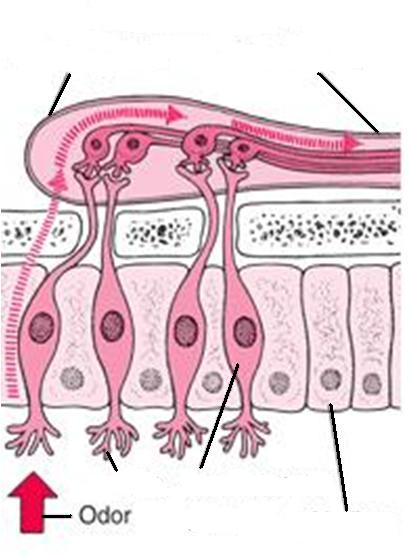 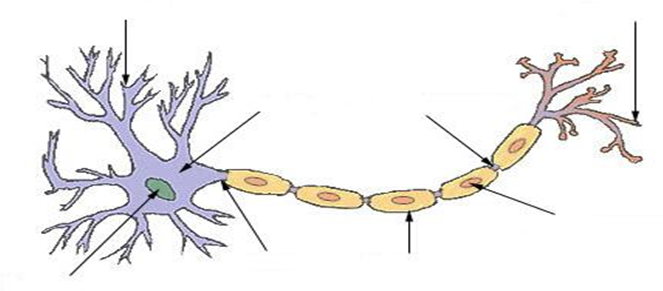 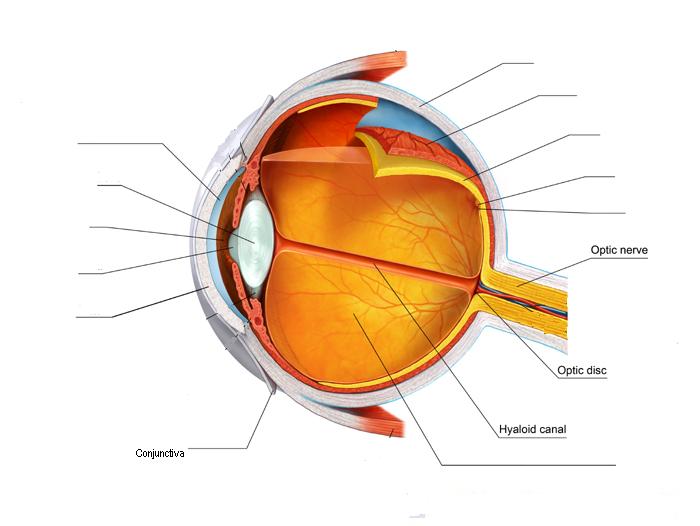 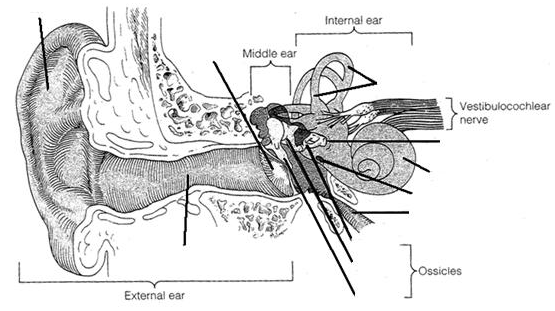 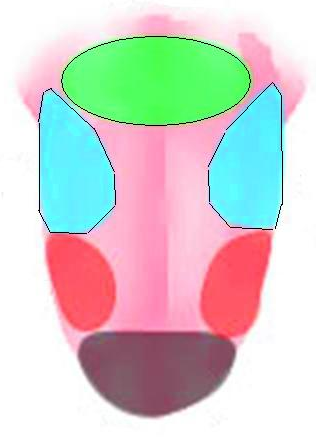 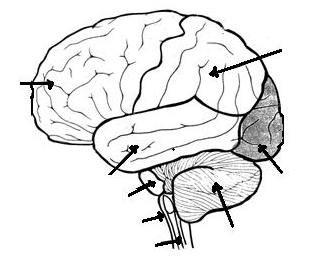 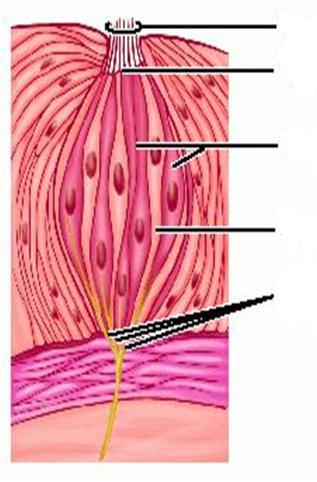 